LATVIJAS SPECIĀLĀ OLIMPIĀDE BADMINTONS 2024.1.Laukums  ZĒNI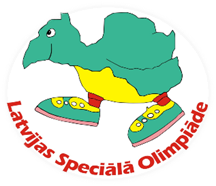 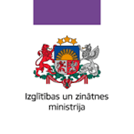 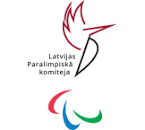 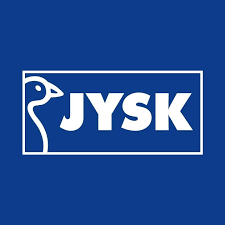 LATVIJAS SPECIĀLĀ OLIMPIĀDE  BADMINTONS 2024.2.Laukums  ZĒNI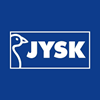 LATVIJAS SPECIĀLĀ OLIMPIĀDE  BADMINTONS 2024.3.LAUKUMS  ZĒNILATVIJAS SPECIĀLĀ OLIMPIĀDE  BADMINTONS 2024.4.LAUKUMS  ZĒNILATVIJAS SPECIĀLĀ OLIMPIĀDE  BADMINTONS 2024.5.LAUKUMS  ZĒNILATVIJAS SPECIĀLĀ OLIMPIĀDE  BADMINTONS 2024.6.LAUKUMS  ZĒNILATVIJAS SPECIĀLĀ OLIMPIĀDE  BADMINTONS 2024.7.LAUKUMS  MEITENESLATVIJAS SPECIĀLĀ OLIMPIĀDE  BADMINTONS 2024.8.LAUKUMS  MEITENESLATVIJAS SPECIĀLĀ OLIMPIĀDE  BADMINTONS 2024.1.LAUKUMS  MEITENESLATVIJAS SPECIĀLĀ OLIMPIĀDE  BADMINTONS 2024.2.LAUKUMS  MEITENESLATVIJAS SPECIĀLĀ OLIMPIĀDE  BADMINTONS 2024.3.LAUKUMS  MEITENESLATVIJAS SPECIĀLĀ OLIMPIĀDE  BADMINTONS 2024.4.LAUKUMS  MEITENES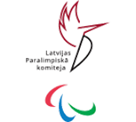 LATVIJAS SPECIĀLĀ OLIMPIĀDE  BADMINTONS 2024.5.LAUKUMS  59 PROGRAMMALATVIJAS SPECIĀLĀ OLIMPIĀDE  BADMINTONS 2024.6.LAUKUMS  59 PROGRAMMALATVIJAS SPECIĀLĀ OLIMPIĀDE  BADMINTONS 2024.PUSFINĀLS ZĒNI “A”LATVIJAS SPECIĀLĀ OLIMPIĀDE  BADMINTONS 2024.PUSFINĀLS ZĒNI “A”LATVIJAS SPECIĀLĀ OLIMPIĀDE  BADMINTONS 2024.PUSFINĀLS MEITENES “A”LATVIJAS SPECIĀLĀ OLIMPIĀDE  BADMINTONS 2024.PUSFINĀLS MEITENES “B”FINĀLS  ZĒNI PAR 1.VIETU                 Nauris Renmanis – Aleksejs Rudzītis         2:0		1.v	              2.vFINĀLS ZĒNI PAR 3.VIETU                             Edijs Indens- Edijs Vītols                       0: 2                                                                                                 3.v                     4.vFINĀLS ZĒNI PAR 5.VIETU                                                                                        Daniels Mūrnieks – Edgars Berghards             0:2	6.v	5.vFINĀLS  MEITENES PAR 1.VIETULonija Santa Gutmane -  Evita Freimane   0:2                                                                                               2.v                            1.vFINĀLS MEITENES PAR 3.VIETULīga Zorina – Līva Vasiļjeva         2:0			3.v	4.vFINĀLS MEITENES PAR 5.VIETU	Beatrise Blēķe  - Annabella Zeltiņa      2:0	5.v	6.vFINĀLS  59 programmas sportistiem PAR 1.VIETUJānis Morozovs -  Ēriks Rozenbergs   2:0                                                                                               1.v                            2.vFINĀLS MEITENES PAR 3.VIETUSanta Vanaga – Ģirts Vēveris         0:2			4.v	3.vFINĀLS MEITENES PAR 5.VIETU	Anda Mastiņa  - Rihards Logins      0:2	6.v	5.v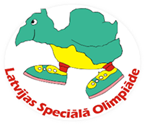 N.P.K.Vārds Uzvārds1.2.3.4.PunktiVieta1.Kristiāns Zālītis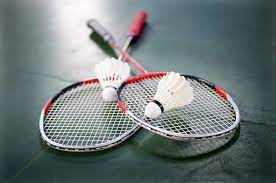 220421.Kristiāns Zālītis2:02:00:2422.Kristians Voroncovs0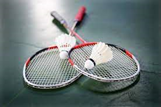 00042.Kristians Voroncovs0:20:20:2043.Rihards Zvirgzts020233.Rihards Zvirgzts0:22:00:2234.Daniels Mūrnieks222614.Daniels Mūrnieks2:02:02:061N.P.K.Vārds Uzvārds1.2.3.4.PunktiVieta1.Emīls Erničs200231.Emīls Erničs2:00:20:2232.Edijs Indens222612.Edijs Indens2:02:02:0613.Aivis Preimanis000043.Aivis Preimanis0:20:20:2044.Ignasijo Malnacis202424.Ignasijo Malnacis2:00:22:042N.P.K.Vārds Uzvārds1.2.3.4.PunktiVieta1.Dāvis Ļebedevs022421.Dāvis Ļebedevs0:22:02:0422.Edijs Vītols222612.Edijs Vītols2:02:02:0613.Markuss Lāna002233.Markuss Lāna0:20:22:0234.Maikls Rancāns000044.Maikls Rancāns0:20:20:204N.P.K.Vārds Uzvārds1.2.3.4.PunktiVieta1.Juris Bandenieks000041.Juris Bandenieks0:20:20:2042.Kristaps Montvids202422.Kristaps Montvids2:00:22:0423.Nauris Renmanis22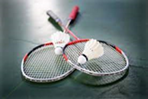 2613.Nauris Renmanis2:02:02:0614.Daniels Šeļepenkovs200234.Daniels Šeļepenkovs2:00:20:223N.P.K.Vārds Uzvārds1.2.3.4.1.Jānis Zorins220421.Jānis Zorins2:02:00:2422.Juris Lasmanis020232.Juris Lasmanis0:22:00:2233.Oskars Mališevs000043.Oskars Mališevs0:20:20:2044.Edgars Bernhards222614.Edgars Bernhards2:02:02:061N.P.K.Vārds Uzvārds1.2.3.4.PunktiVieta1.Kristers Lamberts202421.Kristers Lamberts2:10:22:0422.Krists Rozenšteins002232.Krists Rozenšteins1:20:22:0233.Aleksejs Rudzītis222613.Aleksejs Rudzītis2:02:02:0614.Jēkabs Liepa000044.Jēkabs Liepa0:20:20:204N.P.K.Vārds Uzvārds1.2.3.4.PunktiVieta1.Lidija Gaižute000041.Lidija Gaižute0:20:20:2042.Līva Vasiļjeva222612.Līva Vasiļjeva2:02:02:0613.Daniela Renmane200233.Daniela Renmane2:00:20:2234.Elīna Adamoviča202424.Elīna Adamoviča2:00:22:042N.P.K.Vārds Uzvārds1.2.3.4.PunktiVieta1.Annabella Zeltiņa222611.Annabella Zeltiņa2:12:12:0612.Ivonna Iņķe022422.Ivonna Iņķe1:22:02:0423.Daila Priedīte000043.Daila Priedīte1:20:21:2044.Valērija Pimane002234.Valērija Pimane0:20:22:123N.P.K.Vārds Uzvārds1.2.3.4.PunktiVieta1.Beatrise Blēķe222611.Beatrise Blēķe2:02:02:0612.Santa Ieva Bogdanaviča020232.Santa Ieva Bogdanaviča0:22:00:2233.Ieva Kokorēviča000043.Ieva Kokorēviča0:20:20:2044.Veronika Kudrjavceva022424.Veronika Kudrjavceva0:22:02:042N.P.K.Vārds Uzvārds1.2.3.4.PunktiVieta1.Adriāna Maļeca200231.Adriāna Maļeca2:00:20:2232.Samanta Ozola000042.Samanta Ozola0:20:20:2043.Arta Ineta Priedīte220423.Arta Ineta Priedīte2:02:00:2424.Evita Freimane222614.Evita Freimane2:02:02:061N.P.K.Vārds Uzvārds1.2.3.PunktiVieta1.Kristīne Tomsone00041.Kristīne Tomsone0:20:2042.Lonija Santa Gūtmane22412.Lonija Santa Gūtmane2:02:0413.Gabriela Zagorska20223.Gabriela Zagorska2:00:222N.P.K.Vārds Uzvārds1.2.3.PunktiVieta1.Līga Zorina22411.Līga Zorina2:02:0412.Samanta Šterna02222.Samanta Šterna0:22:0223.Inese Fiļipova00003.Inese Fiļipova0:20:200N.P.K.Vārds Uzvārds1.PunktiVieta1.Jānis Rūdolfs Morozovs22411.Jānis Rūdolfs Morozovs2:02:0412.Signe Vanaga02222.Signe Vanaga0:22:0223.Anda Mastiņa00033.Anda Mastiņa0:20:203N.P.K.Vārds Uzvārds1.2.3.4.PunktiVieta1.Rihards Lagūns200231.Rihards Lagūns2:10:21:2232.Markus Jānis Krujelis000042.Markus Jānis Krujelis1:20:20:2043.Ģirts Vēveris22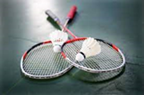 0423.Ģirts Vēveris2:02:00:2424.Ēriks Rozenbergs222614.Ēriks Rozenbergs2:12:02:061N.P.K.Vārds Uzvārds1.2.3.PunktiVieta1.Daniels Mūrnieks00031.Daniels Mūrnieks0:20:2032.Nauris Renmanis22412.Nauris Renmanis2:02:0413.Edijs Indens20223.Edijs Indens2:00:222N.P.K.Vārds Uzvārds1.2.3.PunktiVieta1.Edijs Vītols20221.Edijs Vītols2:00:2222.Edgrs Berghards00032.Edgrs Berghards1:20:2033.Aleksejs Rudzītis22413.Aleksejs Rudzītis2:02:041N.P.K.Vārds Uzvārds1.2.3.PunktiVieta1.Līga Zorina20221.Līga Zorina2:01:2222.Beatrise Blēķe00032.Beatrise Blēķe1:21:2033.Lonija Santa Gūtmane22413.Lonija Santa Gūtmane2:02:041N.P.K.Vārds Uzvārds1.2.3.PunktiVieta1.Līva Vasiļjeva20221.Līva Vasiļjeva2:00:2222.Annabella Zeltiņa00032.Annabella Zeltiņa0:20:2033.Evita Freimane22413.Evita Freimane2:02:041